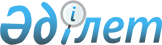 О внесении изменений в решение маслихата района Аксуат области Абай от 26 декабря 2022 года № 13/2-VII "О бюджете района Аксуат на 2023-2025 годы"Решение маслихата района Ақсуат области Абай от 20 декабря 2023 года № 10/2-VIII
      Маслихат района Ақсуат области Абай РЕШИЛ:
      1. Внести в решение маслихата роайна Аксуат области Абай "О бюджете района Аксуат на 2023-2025 годы" от 26 декабря 2022 года № 13/2-VII (зарегистрировано в Реестре государственной регистрации нормативных правовых актов под № 177606) следующие изменения:
      пункт 1 изложить в следующей редакции:
      "1. Утвердить бюджет района на 2023-2025 годы, согласно приложениям 1, 2 и 3 соответственно, в том числе на 2023 год в следующих объемах:
      1) доходы – 6 372 596,5 тысяч тенге, в том числе:
      налоговые поступления – 2 212 552,5 тысяч тенге;
      неналоговые поступления – 27 981,2 тысяч тенге;
      поступления от продажи основного капитала – 157,0;
      поступления трансфертов – 4 131 905,8 тысяч тенге;
      2) затраты – 6 983 396,4 тысяч тенге;
      3) чистое бюджетное кредитование – 55 468,2 тысяч тенге, в том числе:
      бюджетные кредиты –114 631,2 тысяч тенге;
      погашение бюджетных кредитов – 59 163,0 тысяч тенге;
      4) сальдо по операциям с финансовыми активами – 0,0 тысяч тенге;
      приобретение финансовых активов – 0,0 тысяч тенге;
      поступления от продажи финансовых активов государства – 0,0 тысяч тенге;
      5) дефицит (профицит) бюджета – -666 268,1 тысяч тенге;
      6) финансирование дефицита (использование профицита) бюджета – 666 268,1 тысяч тенге;
      поступление займов – 103 500,0 тысяч тенге;
      погашение займов – 59 163,0 тысяч тенге;
      используемые остатки бюджетных средств – 621 931,1 тысяч тенге."
      приложения 1 к указанному решению изложить в редакции согласно приложения к настоящему решению.
      2. Настоящее решение вводится в действие с 1 января 2023 года. Бюджет района Аксуат на 2023 год
					© 2012. РГП на ПХВ «Институт законодательства и правовой информации Республики Казахстан» Министерства юстиции Республики Казахстан
				
      Председатель районного маслихата Аксуат 

Ж. К. Оразгалиев
Приложение
к решению маслихата района
Аксуат
от 20 декабря 2023 года
№ 10/2-VIII
Приложение 1
к решению маслихата района
Аксуат
от 26 декабря 2022 года
№ 13/2-VII
Категория 
Класс
Подкласс
Атауы
Сумма (тысячи теңге)
I. ДОХОДЫ
6 372 596,5
1
Налоговые поступления
2 212 552,5
01
Подоходный налог
1 638 692,5
1
Корпоративный подоходный налог
957 568,8
2
Индивидуальный подоходный налог
681 123,7
03
Социальный налог
524 729,0
1
Социальный налог
524 729,0
04
Налоги на собственность
24 318,0
1
Налоги на имущество
22 921,0
3
Земельный налог
141,0
4
Hалог на транспортные средства
1 256,0
05
Внутренние налоги на товары, работы и услуги
15 421,0
2
Акцизы
2 314,0
3
Поступления за использование природных и других ресурсов
8 929,0
4
Сборы за ведение предпринимательской и профессиональной деятельности
4 178,0
08
Обязательные платежи, взимаемые за совершение юридически значимых действий и (или) выдачу документов уполномоченными на то государственными органами или должностными лицами
9 392,0
1
Государственная пошлина
9 392,0
2
Неналоговые поступления
27 981,2
01
Доходы от государственной собственности
5 779,0
1
Поступления части чистого дохода государственных предприятий
48,0
5
Доходы от аренды имущества, находящегося в государственной собственности
5 582,0
7
Вознаграждения по кредитам, выданным из государственного бюджета
149,0
03
Поступления денег от проведения государственных з а к у п о к , организуемых государственными учреждениями, финансируемыми из государственного бюджета
204,0
1
Поступления денег от проведения государственных з а к у п о к , организуемых государственными учреждениями, финансируемыми из государственного бюджета
204,0
04
Штрафы, пени, санкции, взыскания, налагаемые государственными учреждениями, финансируемыми из государственного бюджета, а также содержащимися и финансируемыми из бюджета (сметы расходов) Национального Банка Республики Казахстан
106,0
1
Штрафы, пени, санкции, взыскания, налагаемые государственными учреждениями, финансируемыми из государственного бюджета, а также содержащимися и финансируемыми из бюджета (сметы расходов) Национального Банка Республики Казахстан, за исключением поступлений от организаций нефтяного сектора и в Фонд компенсации потерпевшим
106,0
06
Прочие неналоговые поступления
21 892,2
1
Прочие неналоговые поступления
21 892,2
3
Поступления от продажи основного капитала
157,0
03
Продажа земли и нематериальных активов
157,0
1
Продажа земли
157,0
4
Поступления трансфертов
4 131 905,8
01
Трансферты из нижестоящих органов государственного управления
653,4
3
Трансферты из бюджетов городов районного значения, сел, поселков, сельских округов
653,4
02
Трансферты из вышестоящих органов государственного управления
4 131 252,4
2
Трансферты из областного бюджета
4 131 252,4
Функциональная группа
Функциональная группа
Функциональная группа
Функциональная группа
Функциональная группа
Сумма (тысячи теңге)
Подфункция
Подфункция
Подфункция
Подфункция
Сумма (тысячи теңге)
Администратор бюджетных программ
Администратор бюджетных программ
Администратор бюджетных программ
Сумма (тысячи теңге)
Программа
Программа
Сумма (тысячи теңге)
Наименование
Сумма (тысячи теңге)
II. ЗАТРАТЫ
6 983 396,4
01
Государственные услуги общего характера
1 220 655,4
1
Представительные, исполнительные и другие органы, выполняющие общие функции государственного управления
277 487,1
112
Аппарат маслихата района (города областного значения)
69 038,7
001
Услуги по обеспечению деятельности маслихата района (города областного значения)
62 749,0
003
Капитальные расходы государственного органа 
5 829,7
005
Повышение эффективности деятельности депутатов маслихатов
460,0
122
Аппарат акима района (города областного значения)
208 448,4
001
Услуги по обеспечению деятельности акима района (города областного значения)
208 448,4
003
Капитальные расходы государственного органа 
0,0
2
Финансовая деятельность
15 751,3
459
Отдел экономики и финансов района (города областного значения)
15 751,3
003
Проведение оценки имущества в целях налогообложения
751,3
028
Приобретение имущества в коммунальную собственность
15 000,0
9
Прочие государственные услуги общего характера
927 417,0
459
Отдел экономики и финансов района (города областного значения)
131 929,1
001
Услуги по реализации государственной политики в области формирования и развития экономической политики, государственного планирования, исполнения бюджета и управления коммунальной собственностью района (города областного значения)
46 872,7
015
Капитальные расходы государственного органа
43 823,6
113
Целевые текущие трансферты нижестоящим бюджетам
41 232,8
495
Отдел архитектуры, строительства, жилищно-коммунального хозяйства, пассажирского транспорта и автомобильных дорог района (города областного значения)
795 487,9
001
Услуги по реализации государственной политики на местном уровне в области архитектуры, строительства, жилищно-коммунального хозяйства, пассажирского транспорта и автомобильных дорог 
97 524,4
015
Капитальные расходы государственного органа
307 401,8
040
Развитие объектов государственных органов
7 000,0
113
Целевые текущие трансферты нижестоящим бюджетам
383 561,7
02
Оборона
88 002,1
1
Военные нужды
32 493,6
122
Аппарат акима района (города областного значения)
32 493,6
005
Мероприятия в рамках исполнения всеобщей воинской обязанности
32 493,6
2
Организация работы по чрезвычайным ситуациям
55 508,5
122
Аппарат акима района (города областного значения)
55 508,5
006
Предупреждение и ликвидация чрезвычайных ситуаций масштаба района (города областного значения)
21 066,2
007
Мероприятия по профилактике и тушению степных пожаров районного (городского) масштаба, а также пожаров в населенных пунктах, в которых не созданы органы государственной противопожарной службы
34 442,3
03
Общественный порядок, безопасность, правовая, судебная, уголовно-исполнительная деятельность
4 716,0
9
Прочие услуги в области общественного порядка и безопасности
4 716,0
495
Отдел архитектуры, строительства, жилищно-коммунального хозяйства, пассажирского транспорта и автомобильных дорог района (города областного значения)
4 716,0
019
Обеспечение безопасности дорожного движения в населенных пунктах
4 716,0
06
Социальная помощь и социальное обеспечение
1 086 269,7
1
Социальное обеспечение
382 647,4
451
Отдел занятости и социальных программ района (города областного значения)
382 647,4
005
Государственная адресная социальная помощь
382 647,4
2
Социальная помощь
634 058,7
451
Отдел занятости и социальных программ района (города областного значения)
634 058,7
002
Программа занятости
163 381,0
004
Оказание социальной помощи на приобретение топлива специалистам здравоохранения, образования, социального обеспечения, культуры, спорта и ветеринарии в сельской местности в соответствии с законодательством Республики Казахстан
60 618,0
006
Оказание жилищной помощи
0,0
007
Социальная помощь отдельным категориям нуждающихся граждан по решениям местных представительных органов
38 563,0
010
Материальное обеспечение детей с инвалидностью, воспитывающихся и обучающихся на дому
2 614,0
014
Оказание социальной помощи нуждающимся гражданам на дому
194 273,0
015
Территориальные центры социального обслуживания пенсионеров и лиц с инвалидностью
87 722,0
017
Обеспечение нуждающихся лиц с инвалидностью протезно-ортопедическими, сурдотехническими и тифлотехническими средствами, специальными средствами передвижения, обязательными гигиеническими средствами, а также предоставление услуг санаторно-курортного лечения, специалиста жестового языка, индивидуальных помощников в соответствии с индивидуальной программой реабилитации лиц с инвалидностью
36 350,5
023
Обеспечение деятельности центров занятости населения
50 537,2
9
Прочие услуги в области социальной помощи и социального обеспечения
69 563,6
451
Отдел занятости и социальных программ района (города областного значения)
69 563,6
001
Услуги по реализации государственной политики на местном уровне в области обеспечения занятости и реализации социальных программ для населения
58 876,6
011
Оплата услуг по зачислению, выплате и доставке пособий и других социальных выплат
3 180,0
067
Капитальные расходы подведомственных государственных учреждений и организаций
3 007,0
094
Предоставление жилищных сертификатов как социальная помощь 
4 500,0
07
Жилищно-коммунальное хозяйство
1 569 684,2
1
Жилищное хозяйство
600 209,2
495
Отдел архитектуры, строительства, жилищно-коммунального хозяйства, пассажирского транспорта и автомобильных дорог района (города областного значения)
600 209,2
011
Обеспечение жильем отдельных категорий граждан
40 500,0
033
Проектирование, развитие и (или) обустройство инженерно-коммуникационной инфраструктуры
8 909,2
098
Приобретение жилья коммунального жилищного фонда
550 800,0
2
Коммунальное хозяйство
951 247,7
495
Отдел архитектуры, строительства, жилищно-коммунального хозяйства, пассажирского транспорта и автомобильных дорог района (города областного значения)
951 247,7
016
Функционирование системы водоснабжения и водоотведения
118 840,7
058
Развитие системы водоснабжения и водоотведения в сельских населенных пунктах
832 407,0
3
Благоустройство населенных пунктов
18 227,3
495
Отдел архитектуры, строительства, жилищно-коммунального хозяйства, пассажирского транспорта и автомобильных дорог района (города областного значения)
18 227,3
025
Освещение улиц в населенных пунктах
18 227,3
029
Благоустройство и озеленение населенных пунктов
0,0
08
Культура, спорт, туризм и информационное пространство
615 571,7
1
Деятельность в области культуры
368 751,9
478
Отдел внутренней политики, культуры и развития языков района (города областного значения)
368 751,9
009
Поддержка культурно-досуговой работы
368 751,9
2
Спорт
19 523,0
465
Отдел физической культуры и спорта района (города областного значения)
19 523,0
005
Развитие массового спорта и национальных видов спорта
1 023,0
006
Проведение спортивных соревнований на районном (городе областного значения) уровне
13 300,0
007
Подготовка и участие членов сборных команд района (города областного значения) по различным видам спорта на областных спортивных соревнованиях
5 200,0
3
Информационное пространство
105 007,4
478
Отдел внутренней политики, культуры и развития языков района (города областного значения)
105 007,4
005
Услуги по проведению государственной информационной политики
26 144,4
007
Функционирование районных (городских) библиотек
78 563,0
008
Развитие государственного языка и других языков народа Казахстана
300,0
9
Прочие услуги по организации культуры, спорта, туризма и информационного пространства
122 289,4
478
Отдел внутренней политики, культуры и развития языков района (города областного значения)
122 289,4
001
Услуги по реализации государственной политики на местном уровне в области внутренней политики, культуры, развития языков и спорта
79 080,9
003
Капитальные расходы государственного органа
0,0
004
Реализация мероприятий в сфере молодежной политики
43 208,5
032
Капитальные расходы подведомственных государственных учреждений и организаций
0,0
113
Целевые текущие трансферты нижестоящим бюджетам
10
Сельское, водное, лесное, рыбное хозяйство, особо охраняемые природные территории, охрана окружающей среды и животного мира, земельные отношения
181 628,8
1
Сельское хозяйство
90 548,8
495
Отдел архитектуры, строительства, жилищно-коммунального хозяйства, пассажирского транспорта и автомобильных дорог района (города областного значения)
90 548,8
010
Развитие объектов сельского хозяйства
90 548,8
6
Земельные отношения
5 188,0
806
Отдел сельского хозяйства, земельных отношений и предпринимательства района (города областного значения)
5 188,0
004
Организация работ по зонированию земель
021
Землеустройство, проводимое при установлении границ районов, городов областного значения, районного значения, сельских округов, поселков, сел
5 188,0
9
Прочие услуги в области сельского, водного, лесного, рыбного хозяйства, охраны окружающей среды и земельных отношений
85 892,0
459
Отдел экономики и финансов района (города областного значения)
22 059,2
099
Реализация мер по оказанию социальной поддержки специалистов
22 059,2
806
Отдел сельского хозяйства, земельных отношений и предпринимательства района (города областного значения)
63 832,8
001
Услуги по реализации государственной политики на местном уровне в области развития сельского хозяйства, земельных отношений и предпринимательства
63 832,8
11
Промышленность, архитектурная, градостроительная и строительная деятельность
44 856,0
2
Архитектурная, градостроительная и строительная деятельность
44 856,0
495
Отдел архитектуры, строительства, жилищно-коммунального хозяйства, пассажирского транспорта и автомобильных дорог района (города областного значения)
44 856,0
005
Разработка схем градостроительного развития территории района и генеральных планов населенных пунктов
44 856,0
12
Транспорт и коммуникации
1 264 463,9
1
Автомобильный транспорт
1 253 963,9
495
Отдел архитектуры, строительства, жилищно-коммунального хозяйства, пассажирского транспорта и автомобильных дорог района (города областного значения)
1 253 963,9
022
Развитие транспортной инфраструктуры
5 970,0
023
Обеспечение функционирования автомобильных дорог
337 446,9
045
Капитальный и средний ремонт автомобильных дорог районного значения и улиц населенных пунктов
910 547,0
4
Воздушный транспорт
0,0
495
Отдел архитектуры, строительства, жилищно-коммунального хозяйства, пассажирского транспорта и автомобильных дорог района (города областного значения)
0,0
051
Развитие инфраструктуры воздушного транспорта 
0,0
9
Прочие услуги в сфере транспорта и коммуникаций
10 500,0
495
Отдел архитектуры, строительства, жилищно-коммунального хозяйства, пассажирского транспорта и автомобильных дорог района (города областного значения)
10 500,0
024
Организация внутрипоселковых (внутригородских), пригородных и внутрирайонных общественных пассажирских перевозок
10 500,0
13
Прочие
463 573,7
3
Поддержка предпринимательской деятельности и защита конкуренции
32 612,4
495
Отдел архитектуры, строительства, жилищно-коммунального хозяйства, пассажирского транспорта и автомобильных дорог района (города областного значения)
32 400,0
055
Развитие индустриальной инфраструктуры в рамках национального проекта по развитию предпринимательства на 2021 – 2025 годы
32 400,0
806
Отдел сельского хозяйства, земельных отношений и предпринимательства района (города областного значения)
212,4
012
Поддержка предпринимательской деятельности
212,4
9
Прочие
430 961,3
459
Отдел экономики и финансов района (города областного значения)
0,0
012
Резерв местного исполнительного органа района (города областного значения)
0,0
495
Отдел архитектуры, строительства, жилищно-коммунального хозяйства, пассажирского транспорта и автомобильных дорог района (города областного значения)
430 961,3
077
Реализация мероприятий по социальной и инженерной инфраструктуре в сельских населенных пунктах в рамках проекта "Ауыл-Ел бесігі"
238 060,3
079
Развитие социальной и инженерной инфраструктуры в сельских населенных пунктах в рамках проекта "Ауыл-Ел бесігі"
192 901,0
14
Обслуживание долга
5 180,0
1
Обслуживание долга
5 180,0
459
Отдел экономики и финансов района (города областного значения)
5 180,0
021
Обслуживание долга местных исполнительных органов по выплате вознаграждений и иных платежей по займам из областного бюджета
5 180,0
15
Трансферты
438 794,9
1
Трансферты
438 794,9
459
Отдел экономики и финансов района (города областного значения)
438 794,9
006
Возврат неиспользованных (недоиспользованных) целевых трансфертов
348,1
024
Целевые текущие трансферты из нижестоящего бюджета на компенсацию потерь вышестоящего бюджета в связи с изменением законодательства
32 203,1
038
Субвенции
333 864,0
054
Возврат сумм неиспользованных (недоиспользованных) целевых трансфертов, выделенных из республиканского бюджета за счет целевого трансферта из Национального фонда Республики Казахстан
72 379,7
III. ЧИСТОЕ БЮДЖЕТНОЕ КРЕДИТОВАНИЕ
55 468,2
Бюджетные кредиты
114 631,2
10
Сельское, водное, лесное, рыбное хозяйство, особо охраняемые природные территории, охрана окружающей среды и животного мира, земельные отношения
114 631,2
9
Прочие услуги в области сельского, водного, лесного, рыбного хозяйства, охраны окружающей среды и земельных отношений
114 631,2
459
Отдел экономики и финансов района (города областного значения)
114 631,2
018
Бюджетные кредиты для реализации мер социальной поддержки специалистов
114 631,2
Погашение бюджетных кредитов
59 163,0
5
Погашение бюджетных кредитов
59 163,0
01
Погашение бюджетных кредитов
59 163,0
1
Погашение бюджетных кредитов, выданных из государственного бюджета
59 163,0
IV. САЛЬДО ПО ОПЕРАЦИЯМ С ФИНАНСОВЫМИ АКТИВАМИ
0,0
Приобретение финансовых активов
0,0
13
Прочие
0,0
3
Поддержка предпринимательской деятельности и защита конкуренции
0,0
495
Отдел архитектуры, строительства, жилищно-коммунального хозяйства, пассажирского транспорта и автомобильных дорог района (города областного значения)
0,0
065
Формирование или увеличение уставного капитала юридических лиц
0,0
Поступления от продажи финансовых активов государства
0,0
V. ДЕФИЦИТ (ПРОФИЦИТ) БЮДЖЕТА
-666 268,1
VI. ФИНАНСИРОВАНИЕ ДЕФИЦИТА (ИСПОЛЬЗОВАНИЕ ПРОФИЦИТА) БЮДЖЕТА
666 268,1
Поступление займов
103 500,0
7
Поступления займов
103 500,0
01
Внутренние государственные займы
103 500,0
2
Договоры займа
103 500,0
Погашение займов
59 163,0
16
Погашение займов
59 163,0
1
Погашение займов
59 163,0
459
Отдел экономики и финансов района (города областного значения)
59 163,0
005
Погашение долга местного исполнительного органа перед вышестоящим бюджетом
59 163,0
8
Используемые остатки бюджетных средств
621 931,1
01
Остатки бюджетных средств
621 931,1
01
Свободные остатки бюджетных средств
621 931,1